Создание эмоционального комфорта у детей в целях повышения эффективности логопедических занятий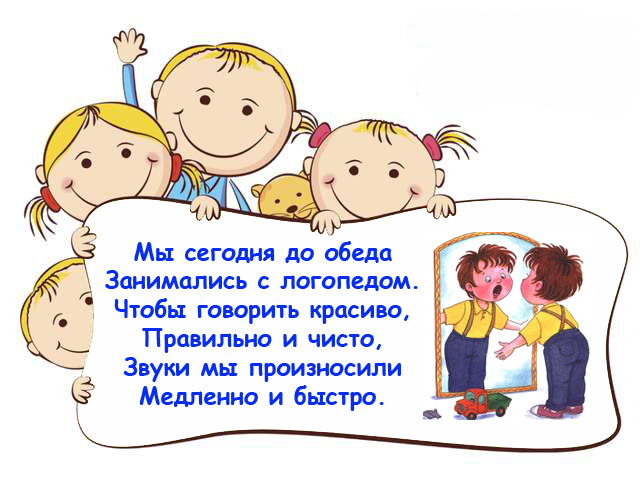 Подготовила учитель-логопед Вахутова Т.В.Логопедические занятия – это особый, специфический учебный процесс, требующий от ребёнка усердия, напряжения и преодоления трудностей.                              Как правило, они включают в себя многократные повторения артикуляционных, грамматических и речевых упражнений, что делает их монотонными, надоедливыми и не очень привлекательными для детей. К тому же, речевые расстройства, особенно тяжёлые, часто сопровождаются другими нарушениями развития: несформированностью произвольного внимания, отклонениями в эмоционально-волевой сфере, неорганизованностью поведения, негативизмом, неуверенностью в себе, низкой работоспособностью, что создаёт дополнительные сложности. И перед логопедом стоит очень непростая задача – не  смотря ни на что, сделать каждое занятие продуктивным.Продуктивность логопедических занятий зависит от многих факторов: возраста ученика и тяжести его речевого дефекта, опыта и профессионализма логопеда, подбора соответствующего методического материала и пособий и т. д. Одним из не менее важных факторов является создание эмоционального комфорта у ребёнка. Именно в этом состоянии дети больше готовы к сотрудничеству, общению и восприятию учебного материала.Особую роль в создании комфортной обстановки играют личные качества учителя-логопеда, а также атмосфера логопедического кабинета, где ребёнка всегда рады видеть, где его ждут интересные открытия, игры и сюрпризы. К личности учителя-логопеда предъявляется ряд необходимых требований. Он должен иметь приятное, доброжелательное выражение лица, встречать ребёнка улыбкой, как на первом занятии, так и на десятом  и на всех последующих. Улыбка является универсальным средством общения и установления контакта. Она понятна всем и сообщает: тебе рады, не волнуйся, всё в порядке. Спокойный, дружелюбный тон, без раздражений, заигрываний и сюсюкиваний  являются главным помощником педагога.Известно, что в каждом ребёнке живёт естественная потребность скорее стать взрослым. Стремление к взрослению проявляется во многих формах детской деятельности и поведения. Особенно это заметно в игре. Ни один ребёнок не станет брать роль самого себя или младше, чем он сам, но с огромным удовольствием будет проигрывать роль взрослого. Учитывая это, на логопедических занятиях используются игры с обменом ролями: ребёнок выступает в роли логопеда, учителя, профессора, а логопед в роли ученика, Почемучки и т. п.   Для этого подходят игры «Исправь мои ошибки», «Правильно – неправильно» (логопед в соответствии с поставленной задачей выполняет задание то правильно, то с ошибками, а ребёнок определяет правильность ответов, «Почемучкины  вопросы» и т. д.     Для перевоплощения педагог   использует соответствующие аксессуары: очки, указку, шляпу для профессора, панамку для Почемучки, микрофон для журналиста и т. п.Важно помнить, что ребёнок – существо активное, и одной из его самых актуальных потребностей является потребность в движении. Учитель-логопед  позволяет ребёнку больше двигаться, даёт ему различные задания с движениями (топни на заданное слово, прыгни или присядь столько раз, сколько в слове слогов, и т. д., активно использует динамические паузы, игры с пальчиками, элементы логоритмики. Большой эмоциональный отклик у детей вызывают приёмы биоэнергопластики. Вот некоторые из упражнений:- «Крокодил» - рот широко открывать и закрывать, одновременно имитируя руками движения пасти крокодила, можно усложнить закрыванием и открыванием глаз;- «Лошадка» - цокать, руки поднять вверх, кулаки сжимать и разжимать;- «Качели» - кончиком языка ритмично задевать то верхние, то нижние зубы, вытянутые руки держать перед собой, выполняя кистями движения вверх-вниз, можно добавить закрывание и открывание глаз.Введение в логопедические занятия упражнений на развитие межполушарных связей «Ладонь, кулак, ребро», «Лезгинка», «Лягушки», «Змейки», «Ухо – нос» и др. повышает эффективность коррекционной работы и всегда вызывает у детей положительные эмоции.Создание у ребёнка ощущение эмоционального комфорта помогает использование методики успешности.  Когда малыш выполняет поставленную задачу, у него возникает чувство удовлетворения, радости, гордости за самого себя. Чтобы ребёнок испытал ощущение успешности, необходимо давать ему такие задания, с которыми он сможет справиться, и вовремя помогать при затруднениях.Необходимо постоянно помнить о важности и пользе поощрений. Хвалить даже в том случае, когда ничего не получилось, за то, что старался, внимательно слушал задание, аккуратно обращался с пособиями, не плакал, не качался на стуле и т. д. Своевременная, искренняя похвала со стороны логопеда всегда вызывает приятные чувства у ребёнка, снимает напряжение и делает логопедические занятия более желанными.Вербальные поощрения ребёнка за его успехи и приложенные усилия кроме прямого назначения способствуют обогащению словаря (молодец, умница, замечательно, великолепно, прекрасно, отлично и т. д.).К невербальным видам поощрения относятся тактильные и материальные. Допустимы прикосновения, желательно справа, тёплыми руками по плечу или кисти. Можно пожать руку и приобнять ребёнка.Материальные поощрения могут быть самыми разными: дать в конце занятия интересную игру, приклеить в тетрадь наклейку, подарить какой-нибудь сюрприз, вырезать из бумаги фигурку, угостить конфетой и т. п.Замечательным средством активизации ученика и создания радостной положительно окрашенной атмосферы на занятии является эффект новизны. Этот приём  предполагает как использование знакомых пособий в необычной ситуации, так и их регулярное обновление, внесение нового в привычное.  Даже незначительные новинки, например, пёрышко для дыхательных упражнений другого цвета, фишки новой формы, яркая коробочка для мелких игрушек, небольшие изменения в знакомых упражнениях и т. п. непременно вызовут у ребёнка интерес и положительные эмоции.Создавать и сохранять чувство эмоционального комфорта на занятиях помогают задания с возможностью самопроверки.  Мы ощущаем дискомфорт каждый раз, когда нас или наши действия оценивают отрицательно. И совсем по-другому реагируем, если сами замечаем свою ошибку. Чтобы не травмировать ребёнка отрицательной оценкой, удобно использовать перфокарты, с помощью которых он сам определяет правильность выполнения задания.Признанность в коллективе даёт уверенность в себе, удовлетворение и душевный комфорт. Создание доброжелательной, радостной атмосферы на групповых занятиях, эмоциональный подъём гарантирует хоровое чтение стишков и пение песенок с движениями. Чувство радости у детей усиливает совместное действие.Всегда способен разрядить обстановку, снять напряжение, сблизить, укрепить доверие к взрослому добрый, понятный ребёнку юмор.Заботясь об  эмоциональном комфорте воспитанников, логопед не   только  добивается  повышения эффективности своих занятий, но и оберегает и укрепляет физическое и психическое здоровье детей с нарушениями речи, а также делает ученье радостным.https://www.maam.ru/detskijsad/sozdanie-yemocionalnogo-komforta-u-detei-v-celjah-povyshenija-yefektivnosti-logopedicheskih-zanjatii.htmlЛитература1. Амонашвили Ш. А. Размышления о гуманной педагогике. М. ,1996.2. Лысюк О. Л. Формирование навыков самоконтроля у детей с нарушениями развития. Дошкольная педагогика. 2007. №2.3. Сдельникова Г. Элементы психотерапии в работе логопеда. Дошкольное воспитание. 1998. №5.4. Сиротюк А. Л. Нейропсихологическое и психофизиологическое сопровождение обучения. М., 2003.5. Трошин О. В., Жулина Е. В. Логопсихология. М., 2005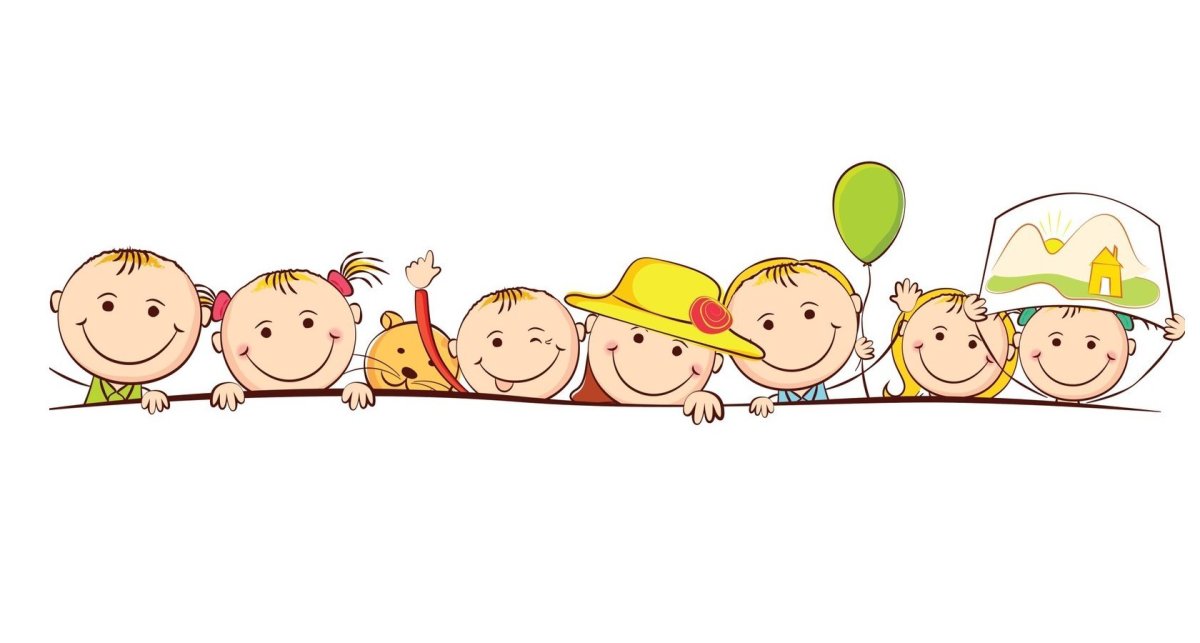 